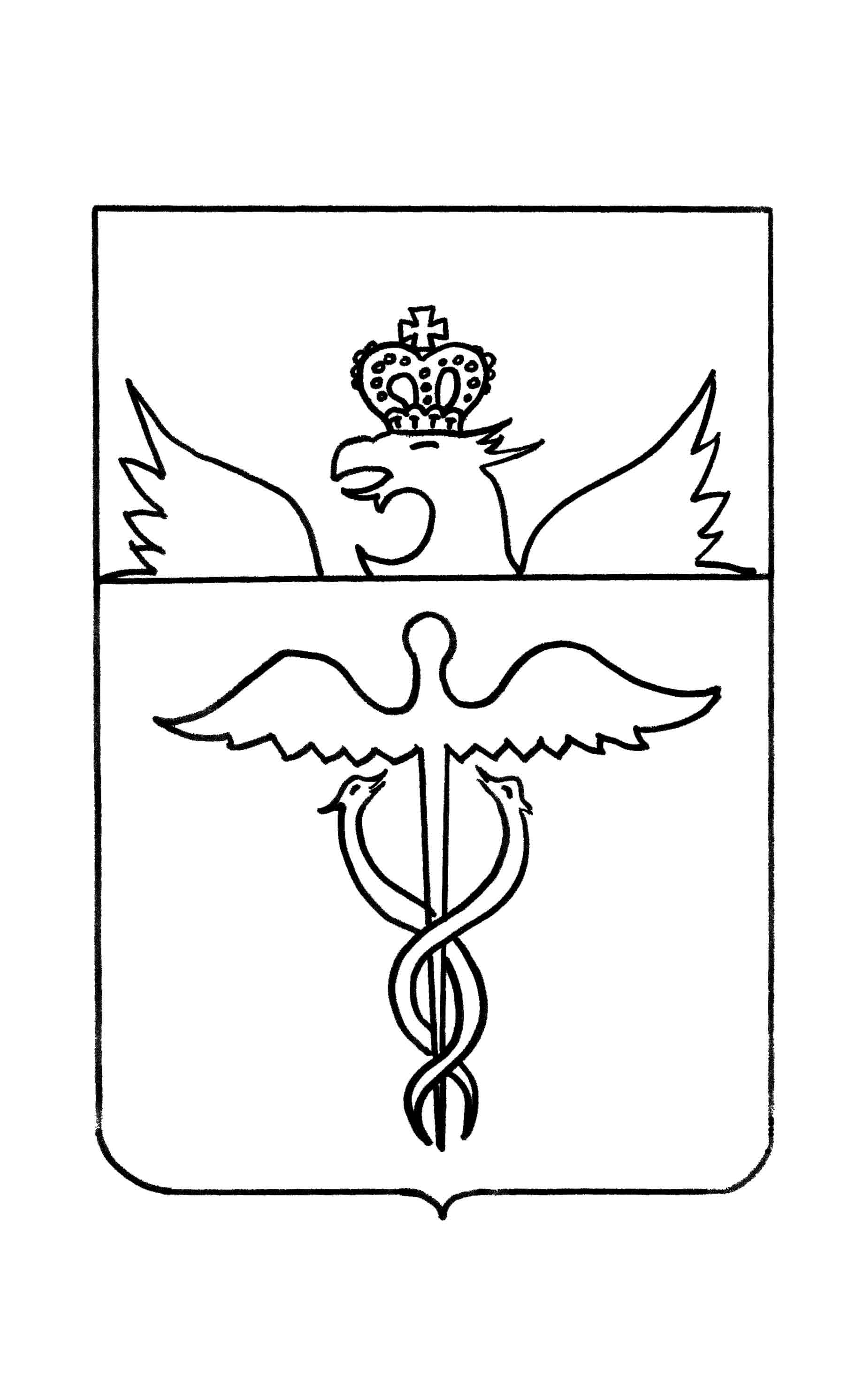 Администрация Великоархангельского сельского поселения Бутурлиновского муниципального районаВоронежской областиПОСТАНОВЛЕНИЕот 13.02.2019г.  № 08  с. ВеликоархангельскоеО  признании аукциона несостоявшимсяВ соответствии с п. 14 ст. 39.12 Земельного кодекса Российской Федерации, на основании протокола рассмотрения заявок на участие в аукционе от 12.02.2019г. №1, администрация Великоархангельского сельского поселения Бутурлиновского муниципального района Воронежской области.ПОСТАНОВЛЯЕТ:1. Аукцион 14.02.2019 года по продаже лота №1 - права на заключение договора аренды земельного участка с кадастровым номером 36:05:4303009:117, площадью 163163 кв.м, расположенного: Воронежская область, р-н Бутурлиновский, Великоархангельское сельское поселение, северная часть кадастрового квартала 36:05:4303009, относящегося к категории земель – земли сельскохозяйственного назначения, с разрешенным использованием – для сельскохозяйственного использования, сроком на 3 (три) года, признать не состоявшимся в связи  с поступлением единственной заявки на участие в аукционе.2. Контроль за исполнением настоящего постановления оставляю за собой.Глава Великоархангельскогосельского поселения                                                                          В.Е. Прокофьев